                                                                               ПРОЕКТ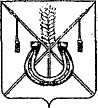 АДМИНИСТРАЦИЯ КОРЕНОВСКОГО ГОРОДСКОГО ПОСЕЛЕНИЯКОРЕНОВСКОГО РАЙОНАПОСТАНОВЛЕНИЕот _______   		                                     			  № _____г. КореновскОб утверждении Порядка предоставления субсидий в целях               возмещения недополученных доходов в связи с оказанием услуг по    перевозке пассажиров на муниципальных маршрутах регулярного сообщения Кореновского городского поселенияКореновского районаВ соответствии со статьей 78 Бюджетного кодекса Российской Федерации, постановлением Правительства Российской Федерации от 6 сентября 2016 года № 887 «Об общих требованиях к нормативным правовым актам, муниципальным правовым актам, регулирующим предоставление субсидий юридическим лицам (за исключением субсидий государственным (муниципальным) учреждениям), индивидуальным предпринимателям, а также физическим лицам - производителям товаров, работ, услуг», Федеральным законом от 6 октября 2003 года № 131-ФЗ «Об общих принципах организации местного самоуправления в Российской Федерации», Законом Краснодарского края от 7 июля 1999 года № 193-КЗ «О пассажирских перевозках автомобильным транспортом и городским наземным электрическим транспортом в Краснодарском крае» администрация Кореновского городского поселения Кореновского района п о с т а н о в л я е т:1. Утвердить Порядок предоставления субсидий в целях возмещения недополученных доходов в связи с оказанием услуг по перевозке пассажиров на муниципальных маршрутах регулярного сообщения Кореновского городского поселения Кореновского района (прилагается).2. Признать утратившими силу:2.1. Постановление администрации Кореновского городского поселения Кореновского района от 20 января 2016 года № 45 «Об утверждении Порядка предоставления субсидий в целях возмещения недополученных доходов, связанных с оказанием услуг перевозчиками, осуществляющими регулярные пассажирские перевозки по муниципальным маршрутам на территории Кореновского городского поселения Кореновского района»;2.2. Постановление администрации Кореновского городского поселения Кореновского района от 29 марта 2016 года № 547 «О внесении изменения в Постановление администрации Кореновского городского поселения Кореновского района от 20 января 2016 года № 45 «Об утверждении Порядка предоставления субсидий в целях возмещения недополученных доходов, связанных с оказанием услуг перевозчиками, осуществляющими регулярные пассажирские перевозки по муниципальным маршрутам на территории Кореновского городского поселения Кореновского района».3. Общему отделу администрации Кореновского городского                         поселения Кореновского района (Устинова) разместить (опубликовать)                     полный текст настоящего постановления в электронном СМИ в           информационно-телекоммуникационной сети «Интернет» и обеспечить его размещение на официальном сайте администрации Кореновского                         городского поселения Кореновского района в информационно-телекоммуникационной сети «Интернет».4. Контроль за выполнением настоящего постановления возложить                   на заместителя главы Кореновского городского поселения Кореновского района М.В. Колесову.5. Постановление вступает в силу после его официального размещения (опубликования) в электронном СМИ в информационно-телекоммуникационной сети «Интернет».ГлаваКореновского городского поселенияКореновского района                                                                                Е.Н. ПергунПОРЯДОКпредоставления субсидий в целях возмещения недополученных доходов в связи с оказанием услуг по перевозке пассажиров на муниципальных маршрутах регулярного сообщения Кореновского городского поселения Кореновского районаI. Общие положения1. Настоящий Порядок предоставления субсидий в целях возмещения недополученных доходов в связи с оказанием услуг по перевозке пассажиров на муниципальных маршрутах регулярного сообщения Кореновского городского поселения Кореновского района (далее- Порядок) определяет цели, условия и процедуру предоставления субсидий за счет средств бюджета Кореновского городского поселения Кореновского района юридическим лицам (за исключением государственных (муниципальных) учреждений), индивидуальным предпринимателям (далее- Получатель).2. Для целей настоящего Порядка используются понятия в значениях, указанных в Законе Краснодарского края от 7 июля 1999 года № 193-КЗ «О пассажирских перевозках автомобильным транспортом и городским наземным электрическим транспортом в Краснодарском крае».3. Целью предоставления субсидии является возмещение получателю субсидии недополученных доходов в связи с оказанием услуг по перевозке пассажиров на муниципальных маршрутах регулярного сообщения Кореновского городского поселения Кореновского района по тарифам, установленным муниципальными правовыми актами администрации Кореновского городского поселения Кореновского района, ниже экономически обоснованных тарифов на указанные услуги.4. Главным распорядителем средств бюджета Кореновского городского поселения Кореновского района является администрация Кореновского городского поселения Кореновского района, до которой в соответствии с бюджетным законодательством Российской Федерации как получателю бюджетных средств доведены в установленном порядке лимиты бюджетных обязательств на предоставление Субсидий на соответствующий финансовый год.5. Субсидии ежемесячно предоставляются Получателю в пределах бюджетных ассигнований, предусмотренных решением о бюджете Кореновского городского поселения Кореновского района на соответствующий финансовый год. 6. Право на получение Субсидии из бюджета Кореновского городского поселения Кореновского района имеют юридические лица (за исключением государственных (муниципальных) учреждений), индивидуальные предприниматели, осуществляющие регулярные пассажирские перевозки на территории Кореновского городского поселения Кореновского района на муниципальных маршрутах регулярного сообщения по тарифам, установленным постановлением администрации Кореновского городского поселения Кореновского района, ниже себестоимости перевозки пассажиров (далее - Перевозчики), которые соответствуют следующим требованиям:6.1. Перевозчик должен осуществлять перевозки на основании договора на право осуществления регулярных пассажирских перевозок, заключенного по итогам конкурса на право осуществления регулярных пассажирских перевозок;6.2. Перевозчику должны быть установлены муниципальным правовым актом тарифы на перевозку пассажиров автомобильным транспортом на муниципальных маршрутах регулярного сообщения Кореновского городского поселения Кореновского района;6.3. Перевозчик не должен являться получателем средств из бюджета Кореновского городского поселения Кореновского района в соответствии с иными нормативными правовыми актами, муниципальными правовыми актами на цели, указанные в пункте 3 настоящего Порядка.II. Условия и порядок предоставления субсидии7. Получатели субсидии вправе предоставить в администрацию Кореновского городского поселения Кореновского района документы, указанные в настоящем Порядке следующими способами:1) через своего законного или уполномоченного представителя;2) через организацию почтовой связи.8. Для получения субсидии получатель субсидии предоставляет в администрацию Кореновского городского поселения Кореновского района следующие документы:1) заявление на получение субсидии, составленное в форме согласно приложения к настоящему Порядку;2) копию документа, подтверждающего право Перевозчика на осуществление регулярных перевозок (контракт (договор) на оказание услуг, связанных с осуществлением регулярных перевозок, свидетельство об осуществлении перевозок по маршруту регулярных перевозок, карта маршрута регулярных перевозок);3) сведения о фактическом пробеге подвижного состава Перевозчика по соответствующим муниципальным маршрутам регулярных перевозок за отчетный период;4) сведения о плановых доходах Перевозчика от оплаты проезда, в расчете которых учитывается оплата за проезд по тарифу на перевозку пассажиров, утвержденному постановлением администрации Кореновского городского поселения Кореновского района, рассчитанная исходя из плановой выручки на каждом обслуживаемом маршруте и с учетом компенсации выпадающих доходов по льготным категориям пассажиров, рассчитанного на основании обследований пассажиропотока;5) сведения о расходах Перевозчика на осуществление перевозок населения на муниципальных маршрутах регулярных перевозок, в расчете которых учитываются: расходы на заработную плату с начислениями, исходя из утвержденного Перевозчиком Положения об оплате труда и Положения о премировании водителей, осуществляющих перевозку населения на муниципальных маршрутах регулярных перевозок (заработная плата, рассчитывается в соответствии с фактической численностью работников, которая подтверждается реестром путевых листов за отчетный период; начисление заработной платы подтверждается сводной ведомостью по заработной плате);расходы на горюче-смазочные материалы, рассчитанные в соответствии с методическими рекомендациями «Нормы расхода топлива и смазочных материалов на автомобильном транспорте», утвержденными распоряжением Министерством транспорта Российской Федерации от 14.03.2008 № АМ-23-р, исходя из фактических расходов в натуральных и стоимостных показателях за отчетный период;расходы на проведение технического обслуживания транспортных средств;затраты на амортизацию по подвижному составу, рассчитываемые линейным способом;расходы на оплату аренды подвижного состава (при наличии) - по заключенным договорам аренды;прочие расходы, учитываемые в себестоимости услуг.6) реквизиты расчетного счета, открытого получателем субсидии в учреждениях Центрального банка Российской Федерации или кредитной организации;7) документы, подтверждающие соответствие получателя требованиям, установленным пунктом 16 настоящего Порядка.9. В случае обращения получателя субсидии - индивидуального предпринимателя, дополнительно к документам, указанным в пункте 8 настоящего Порядка, предоставляется копия документа, удостоверяющего личность индивидуального предпринимателя.В случае представления интересов получателя субсидии лицом в силу полномочия, основанного на доверенности, дополнительно к документам, указанным в пункте 8 настоящего Порядка, предоставляется копия доверенности и копия документа, удостоверяющего личность представителя.Получатель субсидии либо его законный или уполномоченный представитель при обращении в администрацию Кореновского городского поселения Кореновского района на обозрение должностному лицу, ответственному за прием документов, предъявляют оригинал документа, удостоверяющего личность.10. Администрация Кореновского городского поселения Кореновского района в течение 3 рабочих дней осуществляет сверку и распечатку:1) сведений о государственной регистрации получателя субсидии, которые размещены на официальном сайте Федеральной налоговой службы в информационно-телекоммуникационной сети «Интернет»;2) муниципального правового акта, устанавливающего тариф для Перевозчика на перевозку пассажиров автомобильным транспортом на муниципальных маршрутах регулярного сообщения.11. Верность копий документов, указанных в пунктах 8,9 настоящего Порядка, предоставленных получателем субсидии, заверяется получателем субсидии либо уполномоченным им лицом и заверяется печатью получателя субсидии (при наличии печати).Заверительная надпись, подтверждающая верность копии подлиннику документа, должна проставляться на листе где находится текст, в свободном от текста месте.Заверительная надпись должна включать в себя: слово «Верно»; наименование должности лица, заверившего копию (при наличии должности); личную подпись; расшифровку подписи; дату заверения; печать (при наличии печати).При наличии копии многостраничного документа допускается его прошивание, в этом случае на оборотной стороне последнего листа в местах скрепления наклеивается наклейка с заверительной надписью, которая должна включать помимо реквизитов, указанных выше, отметку о количестве листов.В случае предоставления получателем субсидии незаверенной копии документа и предъявлением его подлинника верность копии подлинника документа заверяет должностное лицо, осуществляющее прием документов.В тексте предоставленных получателем субсидии документов, в том числе в тексте копий документов, не должно быть подчисток, приписок, зачеркнутых слов, иных не оговоренных в них исправлений, повреждения текста, не позволяющего однозначно истолковать содержание написанного. Использование карандаша в тексте документа или его копии (в том числе при ее изготовлении) не допускаются.12. Документы, указанные в пунктах 8,9 настоящего Порядка, представленные получателем субсидии, рассматриваются администрацией Кореновского городского поселения Кореновского района в течение 10 рабочих дней со дня их получения, по результатам их рассмотрения администрация Кореновского городского поселения Кореновского района принимает решение о предоставлении субсидии или об отказе в предоставлении субсидии.13. Решение о предоставлении субсидии может быть принято:1) при условии, что заявление о предоставлении субсидии поступило в период действия договора на право осуществления регулярных пассажирских перевозок;2) при условии превышения размера экономически обоснованного тарифа, определенного администрацией, над размером тарифа, установленного муниципальным правовым актом администрации Кореновского городского поселения Кореновского района;3) при условии ведения раздельного бухгалтерского учета по видам пассажирских перевозок.14. Субсидии, предоставляемые Перевозчику, рассчитываются в соответствии с формулой - С = Пд - Фр, при условии, что Фр меньше или равно Пр, где:С - сумма субсидий, подлежащих перечислению Перевозчику, руб.Пд - плановые доходы Перевозчика, руб.Фр - фактические расходы Перевозчика, руб.Пр - плановые расходы Перевозчика, руб.При этом информация о плановых расходах Перевозчика и плановых доходах Перевозчика принимается к расчету администрацией на основании представляемых данных Перевозчиком, исходя из положений заключенного договора (контракта) и иных имеющихся материалов.15. В случае принятия решения о предоставлении субсидии администрация Кореновского городского поселения Кореновского района в течение 3 рабочих дней со дня принятия указанного решения направляет получателю субсидии уведомление о принятом решении с приложением подписанного (в двух экземплярах) в соответствии с типовой формой соглашения о предоставлении субсидии, утвержденной постановлением администрации Кореновского городского поселения Кореновского района. Указанное соглашение заключается с получателем субсидии до конца текущего финансового года. Обязательным условием предоставления субсидии, включаемым в соглашения о предоставлении субсидий и в договоры (соглашения), заключенные в целях исполнения обязательств по данным соглашениям, является согласие соответственно получателей субсидий и лиц, являющихся поставщиками (подрядчиками, исполнителями) по договорам (соглашениям), заключенным в целях исполнения обязательств по соглашениям о предоставлении субсидий (за исключением государственных (муниципальных) унитарных предприятий, хозяйственных товариществ и обществ с участием публично-правовых образований в их уставных (складочных) капиталах, а также коммерческих организаций с участием таких товариществ и обществ в их уставных (складочных) капиталах), на осуществление главным распорядителем (распорядителем) бюджетных средств, предоставившим субсидии, и органом муниципального финансового контроля проверок соблюдения ими условий, целей и порядка предоставления субсидий.Получатель субсидии обязан в течение 3 рабочих дней со дня получения соглашения о предоставлении субсидии предоставить в администрацию Кореновского городского поселения Кореновского района подписанный со своей стороны его экземпляр.16. Получатель субсидии на первое число месяца, предшествующего месяцу, в котором планируется заключение соглашения о предоставлении субсидии, должен соответствовать следующим требованиям:у получателей субсидий должна отсутствовать неисполненная обязанность по уплате налогов, сборов, страховых взносов, пеней, штрафов, процентов, подлежащих уплате в соответствии с законодательством Российской Федерации о налогах и сборах;получатели субсидий - юридические лица не должны находиться в процессе реорганизации, ликвидации, банкротства, а получатели субсидий - индивидуальные предприниматели не должны прекратить деятельность в качестве индивидуального предпринимателя;получатели субсидий не должны являться иностранными юридическими лицами, а также российскими юридическими лицами, в уставном (складочном) капитале которых доля участия иностранных юридических лиц, местом регистрации которых является государство или территория, включенные в утверждаемый Министерством финансов Российской Федерации перечень государств и территорий, предоставляющих льготный налоговый режим налогообложения и (или) не предусматривающих раскрытия и предоставления информации при проведении финансовых операций (офшорные зоны) в отношении таких юридических лиц, в совокупности превышает 50 процентов;получатели субсидий не должны получать средства из бюджета Кореновского городского поселения Кореновского района, из которого планируется предоставление субсидии в соответствии с настоящим Порядком на цели, указанные в пункте 3 настоящего Порядка.17. В случае принятия решения об отказе в предоставлении субсидии администрация Кореновского городского поселения Кореновского района в течение 5 рабочих дней со дня принятия указанного решения направляет получателю субсидии уведомление с обоснованием принятия решения об отказе.18. В предоставлении субсидии может быть отказано в случае:1) несоответствия предоставленных получателем субсидии документов требованиям настоящего Порядка;2) непредоставление (предоставление не в полном объеме) документов, указанных в пунктах 8,9 настоящего Порядка;3) недостоверность предоставленной получателем субсидии сведений (информации);4) несоответствие получателя субсидии критериям, указанным в пункте 6 настоящего Порядка;5) отсутствие у лица, обратившегося с заявлением в интересах получателя субсидии, полномочий на обращение с заявлением на предоставление субсидии;6) наличие в тексте представленных получателем субсидии документов подчистки, приписки, зачеркнутых слов, иных не оговоренных в них исправлений, повреждения текста, не позволяющего однозначно истолковать содержание написанного.18. Получатель вправе устранить обстоятельства, послужившие основанием для отказа, и не позднее пяти дней с момента получения решения об отказе повторно обратиться в администрацию Кореновского городского поселения Кореновского района. Проверка документов, представленных повторно, и принятие решения о предоставлении субсидии либо об отказе в предоставлении субсидии осуществляются по правилам, установленным для документов, представленных первично.В случае осуществления перевозок пассажиров до подписания соглашения на предоставление субсидии, при заключении соглашения о предоставлении субсидий и (или) первичном обращении Перевозчика с заявлением о предоставлении ему субсидии, администрация Кореновского городского поселения Кореновского района вправе принять к возмещению затраты Перевозчика за текущий финансовый год, образовавшиеся до заключения соглашения.19. Перечисление субсидии осуществляется не позднее 10-го рабочего дня после принятия решения о предоставлении субсидии на расчетный счет получателя субсидии.20. Получатель субсидии после заключения соглашения о предоставления субсидии и получения субсидии ежеквартально предоставляет администрации Кореновского городского поселения Кореновского района отчет об использовании субсидии, по установленной форме, приложением копии бухгалтерского баланса (форма 1) и копии отчета о финансовых результатах (форма 2).III. Контроль за соблюдением условий, целей и порядка предоставления субсидий и ответственность за их нарушение21. Главным распорядителем бюджетных средств и органом муниципального финансового контроля проводятся обязательные проверки соблюдения условий, целей и порядка предоставления субсидий Получателем.22. Возврату в доход местного бюджета подлежат субсидии в случае нарушения получателем субсидии условий, целей и порядка предоставления субсидий, в том числе предоставление документов, содержащих недостоверные сведения.23. Возврат субсидии осуществляется в следующем порядке:23.1. Администрация Кореновского городского поселения Кореновского района в течение 10 рабочих дней после подписания акта проверки или получения акта проверки от органа муниципального финансового контроля, направляет получателю субсидии требование о возврате субсидии с указанием срока возврата и суммы субсидии, подлежащей возврату;23.2. Получатель субсидии производит возврат полученной субсидии в объеме выявленных нарушений, в соответствии с требованием о возврате субсидии в течение 15 рабочих дней со дня получения требования;23.3. При нарушении получателем субсидии срока возврата субсидии администрация Кореновского городского поселения Кореновского района в течение 30 календарных дней принимает меры по взысканию указанных средств в доход местного бюджета в порядке, установленном законодательством Российской Федерации.24. В случаях, предусмотренных пунктом 23 настоящего Порядка, требование о возврате субсидии может быть передано получателю субсидии (его руководителю или уполномоченному представителю), лично под расписку, направлено заказным письмом или передано в электронной форме по телекоммуникационным каналам связи).25. В целях проверки полноты и достоверности сведений, содержащихся в предоставленных получателем субсидии документах, администрация Кореновского городского поселения Кореновского района вправе запрашивать дополнительные сведения в соответствующих федеральных органах исполнительной власти либо их территориальных органах, органах исполнительной власти Краснодарского края либо их территориальных органах, органах местного самоуправления.В случае запроса дополнительных сведений срок рассмотрения документов, представленных получателем субсидии, не увеличивается.26. Администрация Кореновского городского поселения Кореновского района принимает меры по взысканию с Получателей суммы полученных субсидий, подлежащих возврату, в случаях, предусмотренных настоящим Порядком, в соответствии с действующим законодательством Российской Федерации.Начальник юридического отделаадминистрации Кореновского городского поселения Кореновского района							      М.В. Омельченко		ПРИЛОЖЕНИЕк Порядку предоставления субсидий в целях возмещения недополученных доходов в связи с оказанием услуг по перевозке пассажиров на муниципальных маршрутах регулярного сообщения Кореновского городского поселения Кореновского районаФорма заявления о предоставлении субсидии						Главе администрацииКореновского городского поселенияКореновского района________________________________от_______________________________       							(полное наименования получателя субсидии,							_______________________________________ 							местонахождение, (место жительства), ИНН)							_______________________________________Заявлениео предоставлении субсидииВ соответствии с Порядком предоставления субсидий в целях возмещения недополученных доходов в связи с оказанием услуг по перевозке пассажиров на муниципальных маршрутах регулярного сообщения Кореновского городского поселения Кореновского района, утвержденным постановлением администрации Кореновского городского поселения Кореновского района от _______ года № ___, предоставляю(ет) нижеуказанные документы для рассмотрения вопроса о предоставлении субсидии в связи с оказанием услуг по перевозке пассажиров на муниципальных маршрутах регулярного сообщения Кореновского городского поселения Кореновского района.Приложение:1. ________________________________________________________________________2. ________________________________________________________________________3. ________________________________________________________________________4. _____________________________________________________________________________________________________________ ___________ _________________________(получатель субсидии (представитель)             (подпись)    (расшифровка подписи)М.П. (при наличии печати)"___"_________ 20__Начальник юридического отделаадминистрации Кореновского городского поселения Кореновского района							      М.В. ОмельченкоПРИЛОЖЕНИЕ  УТВЕРЖДЕНпостановлением администрацииКореновского городского поселенияКореновского районаот _____________ № ___